Learning at River View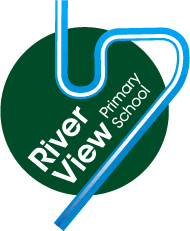 Music Yearly Overview EYFS - Year 6Autumn 1Autumn 2Spring 1Spring 2Summer 1Summer 2EYFSAll about meMe and my friends Me and my school.Unit: All about me | Teacher Hub | Oak National AcademyLet’s CelebrateLearning about the music from a range of cultural and religious celebrations, including Diwali, Hanukkah, Kwankzaa and Christmas.https://www.kapowprimary.com/subjects/music/eyfs-music/eyfs-units/celebration-music/Care for our WorldExploring how to use our voice and bodies to make sounds, experimenting with tempo and dynamic when playing instruments and identifying sounds in the environment.https://www.kapowprimary.com/subjects/music/eyfs-music/eyfs-units/exploring-sound/Healthy MeCreating simple actions to songs, learning how to move to a beat and expressing feelings and emotions through movement to music.https://www.kapowprimary.com/subjects/music/eyfs-music/eyfs-units/music-and-movement/Me and People in my CommunityA unit based on traditional childrens’ tales and songs, where pupils learn that music and instruments can be used to convey moods or represent characters.https://www.kapowprimary.com/subjects/music/eyfs-music/eyfs-units/musical-stories/Changing and growing(Big Band)Learning about the four different groups of musical instruments, following a beat using an untuned instrument and performing a practised song to a small audience.https://www.kapowprimary.com/subjects/music/eyfs-music/eyfs-units/big-band/Year 1Pulse and rhythm (All about me) Children learn to identify the difference between the pulse and rhythm of a song and consolidate their understanding of these concepts through listening and performing activities.https://www.kapowprimary.com/subjects/music/key-stage-1/year-1/pulse-and-rhythm-all-about-meClassical music, dynamics and tempo (Animals) Children use their bodies and instruments to listen and respond to pieces of classical music that represent animals.https://www.kapowprimary.com/subjects/music/key-stage-1/year-1/animals/Musical vocabulary (Under the sea) Journey into the unknown and explore under the sea through music, movement, chanting and the playing of tuned percussion instruments.https://www.kapowprimary.com/subjects/music/key-stage-1/year-1/musical-vocabulary/Timbre and rhythmic patterns (Fairy Tales) Through fairy tales, children are introduced to the concept of timbre; learning that different sounds can represent characters and key moments in a story.https://www.kapowprimary.com/subjects/music/key-stage-1/year-1/fairy-tales/Pitch and tempo (Superheroes) Learning how to identify high and low notes and to compose a simple tune, children investigate how tempo changes help tell a story and make music more exciting.https://www.kapowprimary.com/subjects/music/key-stage-1/year-1/pitch-and-tempo-high-fliers/Vocal and body sounds (By the sea) Children make links between music, sounds and environments and use percussion, vocal and body sounds to represent calm or stormy seas.https://www.kapowprimary.com/subjects/music/key-stage-1/year-1/by-the-sea/Year 2African call and response song (Animals)Learning a traditional African call and response song and to recognise simple notation. Composing animal-based call and response rhythms.https://www.kapowprimary.com/subjects/music/key-stage-1/year-2/animals-2/Orchestral instruments (Traditional Western stories)Children are introduced to the instruments of the orchestra and practice identifying these within a piece of music. https://www.kapowprimary.com/subjects/music/key-stage-1/year-2/traditional-stories/Musical me Children learn to sing the song ‘Once a Man Fell in a Well’ and to play it using tuned percussion. Using letter notation to write a melody.https://www.kapowprimary.com/subjects/music/key-stage-1/year-2/musical-me/Dynamics, timbre, tempo and motifs (Space) Developing knowledge and understanding of dynamics, timbre, tempo and instruments. Learning to compose and play motifs.https://www.kapowprimary.com/subjects/music/key-stage-1/year-2/space/On this island: British songs and sounds Creating sounds to represent three contrasting landscapes: seaside, countryside and city.https://www.kapowprimary.com/subjects/music/key-stage-1/year-2/on-this-island/Myths and legends Developing understanding of musical language and how timbre, dynamics and tempo affect the mood of a song. https://www.kapowprimary.com/subjects/music/key-stage-1/year-2/ks1-year-2-music-developing-musical-language/Year 3Ballads Children learn what ballads are, how to identify their features and how to convey different emotions when performing them.https://www.kapowprimary.com/subjects/music/lower-key-stage-2/year-3/ballads/Creating compositions in response to an animation (Mountains)Listening to music and considering the narrative it could represent. Paying close attention to the dynamics, pitch and tempo and how they change.https://www.kapowprimary.com/subjects/music/lower-key-stage-2/year-3/mountains/Developing singing technique (Vikings) The children develop their singing technique. Learning to keep in time and work on musical notation and rhythm, the unit finishes with a group performance of a song with actions.https://www.kapowprimary.com/subjects/music/lower-key-stage-2/year-3/the-vikings/Pentatonic melodies and composition (Chinese New Year) Revising key musical terminology, playing and creating pentatonic melodies, composing a piece of music using layered melodies.https://www.kapowprimary.com/subjects/music/lower-key-stage-2/year-3/festivals-chinese-new-year-2/Jazz Learning about ragtime style music, Dixieland music and scat singing. Children create a jazz motif using a swung rhythm.https://www.kapowprimary.com/subjects/music/lower-key-stage-2/year-3/jazz/Traditional instruments and improvisation (India) Children listen to a range of rag and tal music, identifying traditional instruments as well as creating their own improvisations and performing as a class.https://www.kapowprimary.com/subjects/music/lower-key-stage-2/year-3/around-the-world-india/Year 4Body and tuned percussion (Rainforests) A topic of discovery; children will explore the rainforest through music and be introduced to new musical terms.https://www.kapowprimary.com/subjects/music/lower-key-stage-2/year-4/rainforests/Rock and roll Learning about the origin and features of rock and roll music, pupils learn how to play the Hand Jive and Rock Around the Clock.https://www.kapowprimary.com/subjects/music/lower-key-stage-2/year-4/rock-and-roll/Changes in pitch, tempo and dynamics (Rivers)Learning to listen to changes in pitch, tempo and dynamics and relate it to something tangible and familiar. https://www.kapowprimary.com/subjects/music/lower-key-stage-2/year-4/pitch-dynamics-tempo/Haiku music and performance (Hanami) This Japanese inspired topic looks at the springtime festival of Hanami, which celebrates the fleeting beauty of spring flowers.https://www.kapowprimary.com/subjects/music/lower-key-stage-2/year-4/hanami-festival/Samba and carnival sounds and instruments (South America) Getting a feel for the music and culture of South America, children are introduced to samba and the sights and sounds of the carnival.https://www.kapowprimary.com/subjects/music/lower-key-stage-2/year-4/south-america/Adapting and transposing motifs (Romans) Drawing upon their understanding of repeating patterns in music, pupils are introduced to the concept of motifs.https://www.kapowprimary.com/subjects/music/lower-key-stage-2/year-4/romans/Year 5Composition notation (Ancient Egypt) Based on the theme of Ancient Egypt, children learn to identify the pitch and rhythm of written notes and experiment with notating their composition.https://www.kapowprimary.com/subjects/music/upper-key-stage-2/year-5/ks2-yr5-music-composition-and-staff-notation/Blues Children are introduced to this famous genre of music and its history, and learn to identify the key features and mood of Blues music and its importance and purpose.https://www.kapowprimary.com/subjects/music/upper-key-stage-2/year-5/blues/South and West Africa Children learn ‘Shosholoza’, a traditional South African song, play the accompanying chords using tuned percussion and learn to play the djembe.https://www.kapowprimary.com/subjects/music/upper-key-stage-2/year-5/south-and-west-africa/Composition to represent the festival of colour (Holi) Children explore the associations between music, sounds and colour, building up to composing and performing their own musical composition to represent Holi.https://www.kapowprimary.com/subjects/music/upper-key-stage-2/year-5/holi-festival/Looping and remixing In this engaging topic, children learn about how dance music is created, focusing particularly on the use of loops.https://www.kapowprimary.com/subjects/music/upper-key-stage-2/year-5/dance-music/Musical theatre Children are introduced to musical theatre, learning how singing, acting and dancing can be combined to give an overall performance.https://www.kapowprimary.com/subjects/music/upper-key-stage-2/year-5/musical-theatre/Year 6Advanced rhythms Exploring rhythmic patterns in order to build a sense of pulse and using this understanding to create a composition.https://www.kapowprimary.com/subjects/music/upper-key-stage-2/year-6/advanced-rhythms/Dynamics, pitch and texture (Coast- Fingal's Cave) Appraising the work of Mendelssohn and further developing the skills of improvisation and composition.https://www.kapowprimary.com/subjects/music/upper-key-stage-2/year-6/coast-fingals-cave-by-mendelssohn/Songs of World War 2 Developing pitch, control and confidence when singing.https://www.kapowprimary.com/subjects/music/upper-key-stage-2/year-6/ww2/Film music Exploring and identifying the characteristics of film music. Creating a composition and graphic score to perform alongside a film.https://www.kapowprimary.com/subjects/music/upper-key-stage-2/year-6/film-music/Theme and variations (Pop Art) Children explore the musical concept of theme and variations and discover how rhythms can ‘translate’ into different instruments.https://www.kapowprimary.com/subjects/music/upper-key-stage-2/year-6/pop-art/Composing and performing a Leavers' song Children spend the topic creating their very own leavers’ song personal to their experiences as a class.https://www.kapowprimary.com/subjects/music/upper-key-stage-2/year-6/leavers-song/